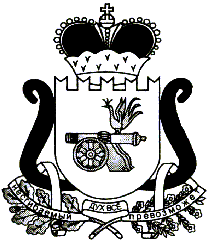 ЕЛЬНИНСКИЙ РАЙОННЫЙ СОВЕТ ДЕПУТАТОВР Е Ш Е Н И Еот    26.02.2016                                                                                          № 10О внесении изменений в прогнозный план приватизации объектов муниципальной собственности  муниципального образования «Ельнинский район» Смоленской области на 2016годВ  целях эффективного использования  объектов  муниципальной собственности муниципального образования «Ельнинский район» Смоленской  области,  в соответствии с  Федеральным законом от  21.12.2001  №178-ФЗ «О приватизации государственного и муниципального имущества», Уставом муниципального образования «Ельнинский район» Смоленской области (новая редакция), Положением  о порядке управления  и распоряжения объектами  муниципальной собственности муниципального образования «Ельнинский район» Смоленской области, утвержденного решением  Ельнинского районного Совета депутатов от 27.03.2014 №12, Ельнинский районный Совет депутатов РЕШИЛ:	1.Внести изменения в прогнозный план приватизации объектов муниципальной собственности муниципального образования «Ельнинский район» Смоленской области на 2016год, утвержденный решением Ельнинского районного Совета депутатов от 09.12.2015 №60:Исключить строку следующего содержания:	2. Настоящее Решение подлежит  официальному опубликованию в газете «Знамя».	3.Настоящее Решение вступает в силу со дня его подписания.Глава муниципального образования      «Ельнинский район» Смоленской области                                                  В.Е.Левченков  Отп. 1 экз. – в дело                                                                                                                Разослать:3Помещение магазинаг. Ельня, ул. Первомайская, д.3131,0650,0Первое полугодие 2016 г.Исп. С.В. Кизунова	Отд.эк.и имущ. – 2 экз.тел. 4-29-09«___»________2016г.Разработчик:В.М. Никоноровател. 4-24-33«___»________2016г.Визы:Е.А.Жукова	___________        «___»______ 2016 г.